　　　　　　　　　　　２０２４年４月１４日国際ロータリー第２８２０地区会員各位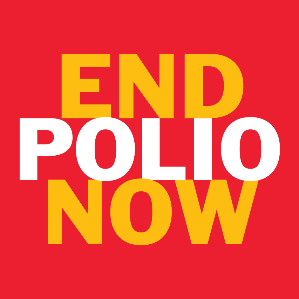 国際ロータリー第２８２０地区２０２３－２４年度ガバナー　　　　　大久保　博之ガバナーエレクト　大髙　　司郎ロータリー財団総括委員長　新井　　和雄ポリオ・プラス・ソサエティ（ＰＰＳ）入会ご案内拝啓　時下益々ご清祥のこととお慶び申し上げます。皆様ご存じの通り、国際ロータリーの最優先事項は「ポリオの根絶」です。ＧＰＥＩ（世界ポリオ根絶推進活動）では、２０２６年を根絶目標年としており、根絶までもう少しというところまでまいりました。然しながら、自然災害、政治紛争などの厳しい状況下で根絶資金の確保は今まで以上に大切になっております。ポリオ根絶までの活動資金の安定と増加にご協力いただくために、多くの方々にご参加をお願いするものです。「ポリオ・プラス・ソサエティ：Ｔｈｅ　ＰｏｌｉｏＰｌｕｓ　Ｓｏｃｉｅｔｙ（ＰＰＳ）」プログラムは、すでに多くの国々のロータリー会員が参加しており、毎年１００米ドルをロータリー財団の「ポリオプラス基金」への寄付をお約束いただけるロータリー会員に登録していただき、登録証とソサエティメンバーのピンバッジを受け取っていただくものです。多くの会員の皆様にこのプログラムをご理解いただきまして、ご参加賜りますよう、何とぞよろしくお願い申し上げます。　　　　　敬具注記・寄付は、ポール・ハリス・フェロー、マルチプル・ポール・ハリス・フェロー、大口寄付者の認証の対象となります。・会員には、その貢献を称える襟ピンが贈呈されます。（各クラブに郵送・会長より）・会員には、認証状が贈呈されます。（地区大会にて表彰）・入会方法別紙ポリオ・プラス・ソサエティ（ＰＰＳ）申込書にご記入いただき、地区ガバナー事務所にメールかＦＡＸにて送信下さい。　　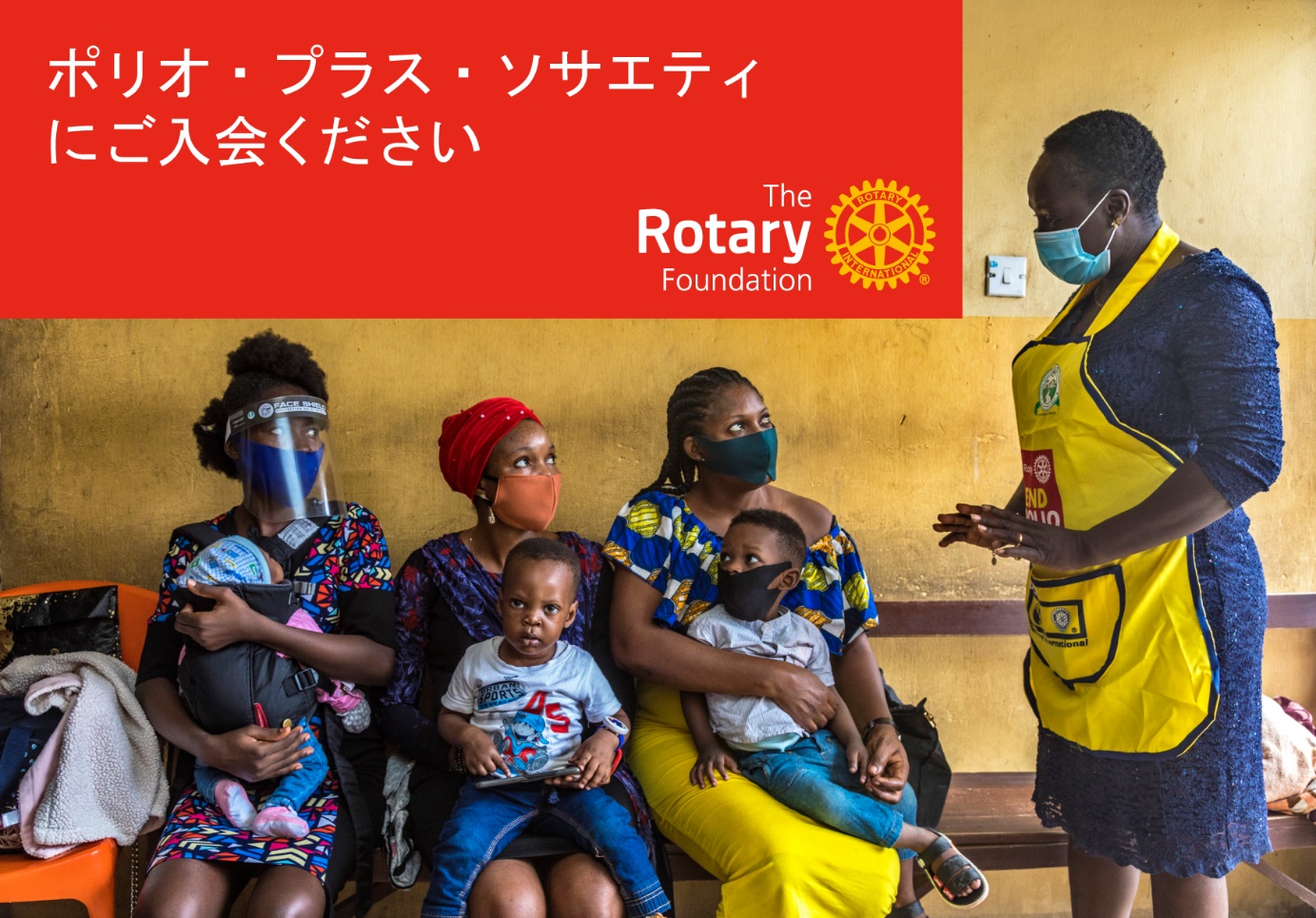 ポリオ・プラス・ソサエティ（ＰＰＳ）申込書私は、毎年、個人的に１００米ドル以上を、ポリオプラス基金に寄付しポリオ・プラス・ソサエティ会員となり、ポリオの根絶に貢献することを希望します。尚、私の氏名をＰＰＳ会員として公表することに同意します。（表彰等の目的）この用紙は地区ガバナー事務所にご送信下さい。問合せ　２８２０地区ロータリー財団　関　康彦　　　　Email : info@a-scale.com（水戸ＲＣ）申込用紙は地区ガバナー事務所からダウンロードできます。申込日年　　月　　日氏　　名（日本語）氏　　名（ローマ字）会員ＩＤロータリークラブ名ロータリークラブクラブＩＤ住所ＴＥＬＦＡＸＥメールアドレス